入学申请表 (用英文填)列出慢性病（如果有）:同意对个人信息的处理                                          日期:                              签字__________________________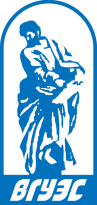 符拉迪沃斯托克国立经济与服务大学果戈理大街41号, 690014, 符拉迪沃斯托克, 俄罗斯个人信息个人信息个人信息个人信息个人信息个人信息照片姓:姓:姓:姓:性    男[     ]           女[     ] 性    男[     ]           女[     ] 照片名字: 名字: 名字: 名字: 出生日期: 出生日期: 照片国籍:国籍:国籍:国籍:护照号码:护照号码:照片电子邮箱:威信：电话号码：电子邮箱:威信：电话号码：电子邮箱:威信：电话号码：电子邮箱:威信：电话号码：签发日期：签发日期：照片电子邮箱:威信：电话号码：电子邮箱:威信：电话号码：电子邮箱:威信：电话号码：电子邮箱:威信：电话号码：有效期至：有效期至：照片电子邮箱:威信：电话号码：电子邮箱:威信：电话号码：电子邮箱:威信：电话号码：电子邮箱:威信：电话号码：个人税号:个人税号:照片电子邮箱:威信：电话号码：电子邮箱:威信：电话号码：电子邮箱:威信：电话号码：电子邮箱:威信：电话号码：职位:职位:照片出生地点 (国家, 省, 城市):出生地点 (国家, 省, 城市):出生地点 (国家, 省, 城市):出生地点 (国家, 省, 城市):出生地点 (国家, 省, 城市):出生地点 (国家, 省, 城市):出生地点 (国家, 省, 城市):住址 （邮政编码，省，城市，区，路，院，楼，单元, 住宅号码）:住址 （邮政编码，省，城市，区，路，院，楼，单元, 住宅号码）:住址 （邮政编码，省，城市，区，路，院，楼，单元, 住宅号码）:住址 （邮政编码，省，城市，区，路，院，楼，单元, 住宅号码）:住址 （邮政编码，省，城市，区，路，院，楼，单元, 住宅号码）:住址 （邮政编码，省，城市，区，路，院，楼，单元, 住宅号码）:住址 （邮政编码，省，城市，区，路，院，楼，单元, 住宅号码）:你从谁那儿知道符大?你从谁那儿知道符大?经过朋友/亲属的推荐 [   ]       符大网站  [   ]      study-in-Russia网站 [   ]      招生公司 [   ]    北京俄罗斯文化中心 网站  [   ]      社交网站  [   ]        教育服务在线展览 [   ]       *别的:  经过朋友/亲属的推荐 [   ]       符大网站  [   ]      study-in-Russia网站 [   ]      招生公司 [   ]    北京俄罗斯文化中心 网站  [   ]      社交网站  [   ]        教育服务在线展览 [   ]       *别的:  经过朋友/亲属的推荐 [   ]       符大网站  [   ]      study-in-Russia网站 [   ]      招生公司 [   ]    北京俄罗斯文化中心 网站  [   ]      社交网站  [   ]        教育服务在线展览 [   ]       *别的:  经过朋友/亲属的推荐 [   ]       符大网站  [   ]      study-in-Russia网站 [   ]      招生公司 [   ]    北京俄罗斯文化中心 网站  [   ]      社交网站  [   ]        教育服务在线展览 [   ]       *别的:  经过朋友/亲属的推荐 [   ]       符大网站  [   ]      study-in-Russia网站 [   ]      招生公司 [   ]    北京俄罗斯文化中心 网站  [   ]      社交网站  [   ]        教育服务在线展览 [   ]       *别的:  紧急情况联络人紧急情况联络人紧急情况联络人紧急情况联络人紧急情况联络人紧急情况联络人紧急情况联络人亲属的名字亲属的名字亲属的名字亲属的名字亲属的名字亲属的名字亲属的名字地址地址地址地址地址地址地址电话号码电话号码电话号码电话号码电话号码电话号码电话号码学习/工作地点学习/工作地点学习/工作地点学习/工作地点学习/工作地点学习/工作地点学习/工作地点单位名称单位名称单位名称单位名称单位名称单位名称单位名称地址地址地址地址地址地址地址电话号码 电话号码 电话号码 电话号码 电话号码 电话号码 电话号码 教育项目信息教育项目信息教育项目信息教育项目信息教育项目信息教育项目信息教育项目信息访问目的访问目的Degree program [   ]          Non-degree program [   ]               Scholar [   ]                    高等教育                      补充教育                                         奖学金                  Degree program [   ]          Non-degree program [   ]               Scholar [   ]                    高等教育                      补充教育                                         奖学金                  Degree program [   ]          Non-degree program [   ]               Scholar [   ]                    高等教育                      补充教育                                         奖学金                  Degree program [   ]          Non-degree program [   ]               Scholar [   ]                    高等教育                      补充教育                                         奖学金                  Degree program [   ]          Non-degree program [   ]               Scholar [   ]                    高等教育                      补充教育                                         奖学金                  教育项目教育项目Bachelor [   ]                 Master [   ]              Exchange [   ]           Preparatory department  [   ]  本科生                       研究生                  留学生交流                     预科      Bachelor [   ]                 Master [   ]              Exchange [   ]           Preparatory department  [   ]  本科生                       研究生                  留学生交流                     预科      Bachelor [   ]                 Master [   ]              Exchange [   ]           Preparatory department  [   ]  本科生                       研究生                  留学生交流                     预科      Bachelor [   ]                 Master [   ]              Exchange [   ]           Preparatory department  [   ]  本科生                       研究生                  留学生交流                     预科      Bachelor [   ]                 Master [   ]              Exchange [   ]           Preparatory department  [   ]  本科生                       研究生                  留学生交流                     预科      项目时间项目时间1 学期  [    ]         1 学年 [   ]             其余 [   ]             1 学期  [    ]         1 学年 [   ]             其余 [   ]             1 学期  [    ]         1 学年 [   ]             其余 [   ]             1 学期  [    ]         1 学年 [   ]             其余 [   ]             1 学期  [    ]         1 学年 [   ]             其余 [   ]             掌握俄语水平掌握俄语水平不会俄语 [    ]     初级 (上)[    ]   初级 (下)[    ]    初中 [    ]    高中 [    ]   高级 [    ]不会俄语 [    ]     初级 (上)[    ]   初级 (下)[    ]    初中 [    ]    高中 [    ]   高级 [    ]不会俄语 [    ]     初级 (上)[    ]   初级 (下)[    ]    初中 [    ]    高中 [    ]   高级 [    ]不会俄语 [    ]     初级 (上)[    ]   初级 (下)[    ]    初中 [    ]    高中 [    ]   高级 [    ]不会俄语 [    ]     初级 (上)[    ]   初级 (下)[    ]    初中 [    ]    高中 [    ]   高级 [    ]办理邀请函信息办理邀请函信息办理邀请函信息办理邀请函信息办理邀请函信息办理邀请函信息办理邀请函信息 计划来俄罗斯 的日期 计划来俄罗斯 的日期获得签证的中国城市:获得签证的中国城市:获得签证的中国城市:获得签证的中国城市:获得签证的中国城市:获得签证的中国城市:获得签证的中国城市:以前和目前的学习/工作单位以前和目前的学习/工作单位时期单位名称单位地址/e-mail/电话号码单位地址/e-mail/电话号码1234